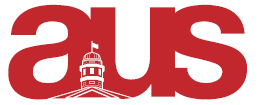 Vice President Communications ReportFrancophone Commission:The French Conversation Circles are going greatShout out to the Francophone Commissioners – they are working so hard and doing amazing work Tabled at Sherbrooke 688 and gave out free food to individuals who partook in French tongue twister activities Fine Arts Council:Had our first meeting Brainstormed a plan for the yearWebmaster:Got the webmaster to do website maintenance for AUS Elections Media:Hired another photographerNo one is applying to be the videographer so I may just hire another photographer who can do both videography and photography, especially since there is a very high demand for photographers this year Social Media:Managed the Facebook page, LinkedIn, and twitter. Listserv:Listservs are at their highest viewership rate in years! Just under 50% of people are opening them! Over 60 emails were received this week about the riddle in the listserv. 